Subject Islamic studies            instructor: Mr. Saad Haider  Final term Assignment                    50 Marks   Department AHS                       Second SemesterAnswer the following questions.Name                                                                Sifat ullah ID                                                                      16374Subject                                                              Islamic studiesBs                                                                       DentalQ1.What is the meaning of zakat ? and  explain its objectives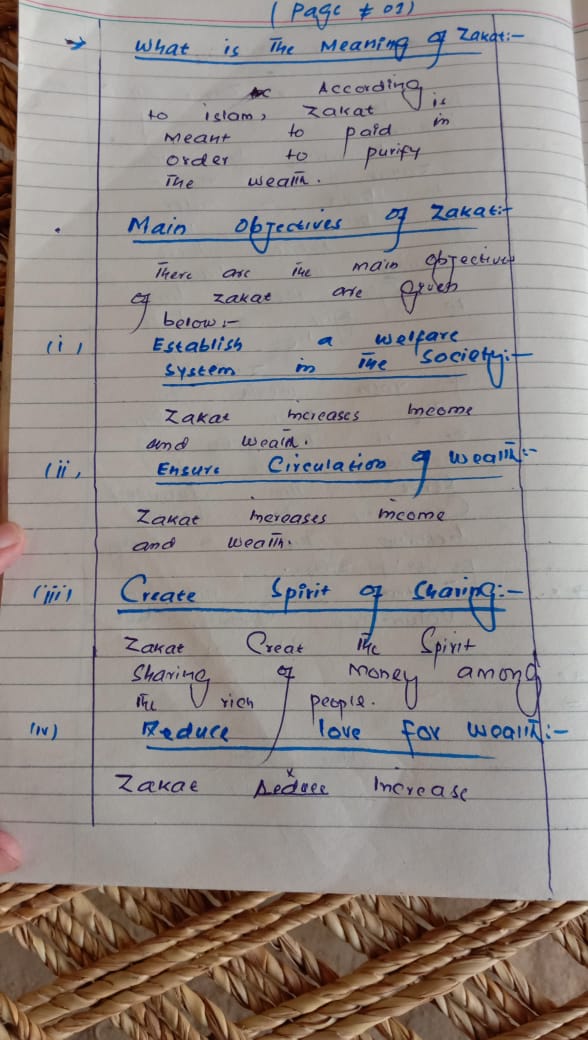 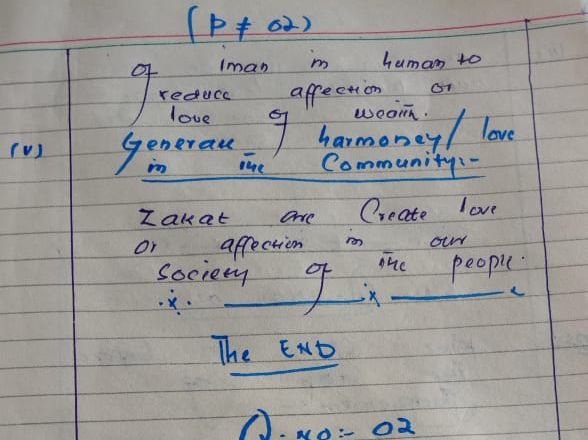 Q2.Write prime categories of prayers and what is the difference between nafl and wajib prayer?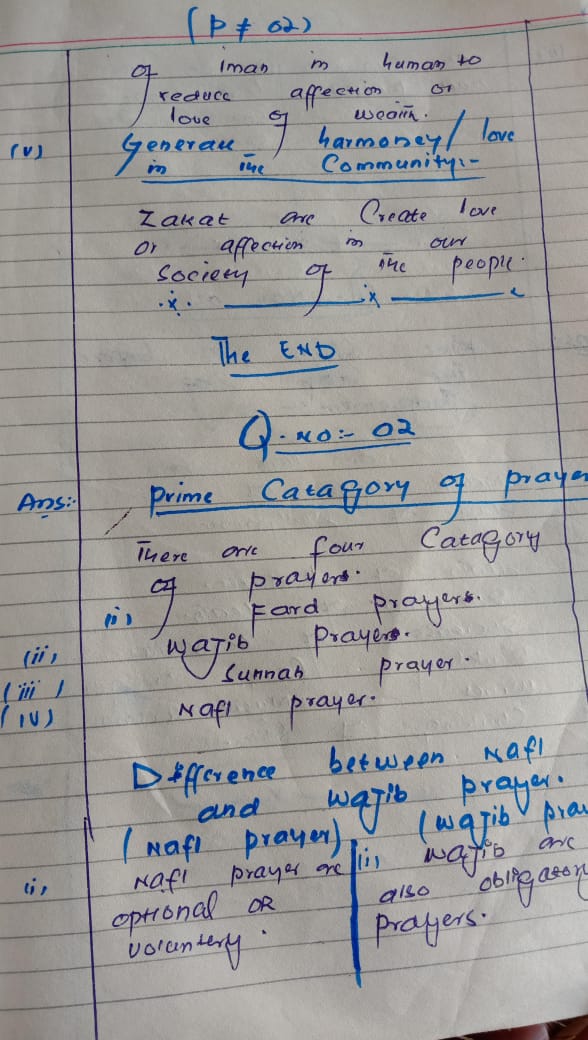 Q3.  write any five signs of  before the day of judgememnt.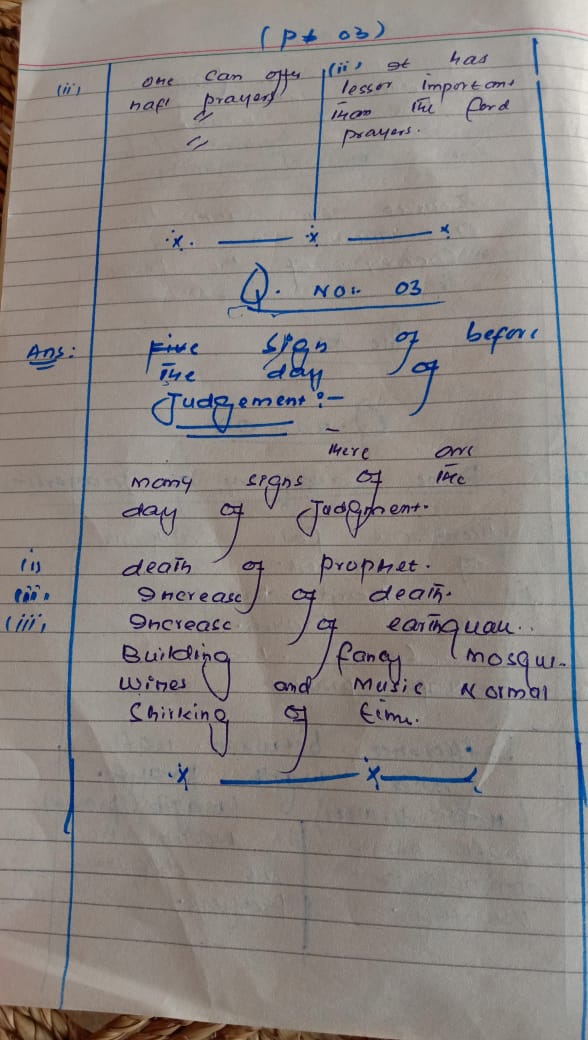 Q4.what is hajj and explain benefits of hajj.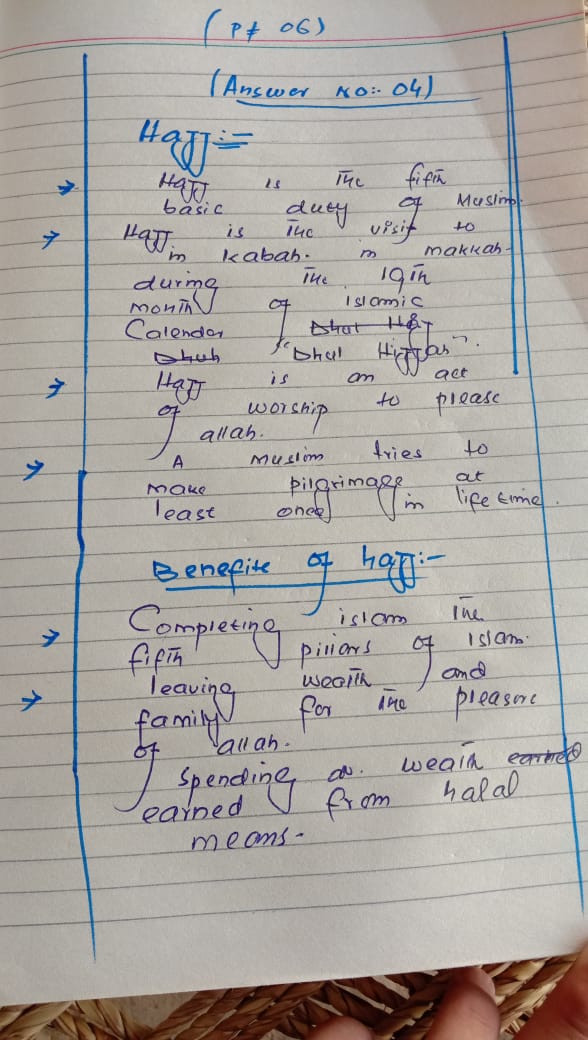 Q5, what is tawhid and prophethood in islam?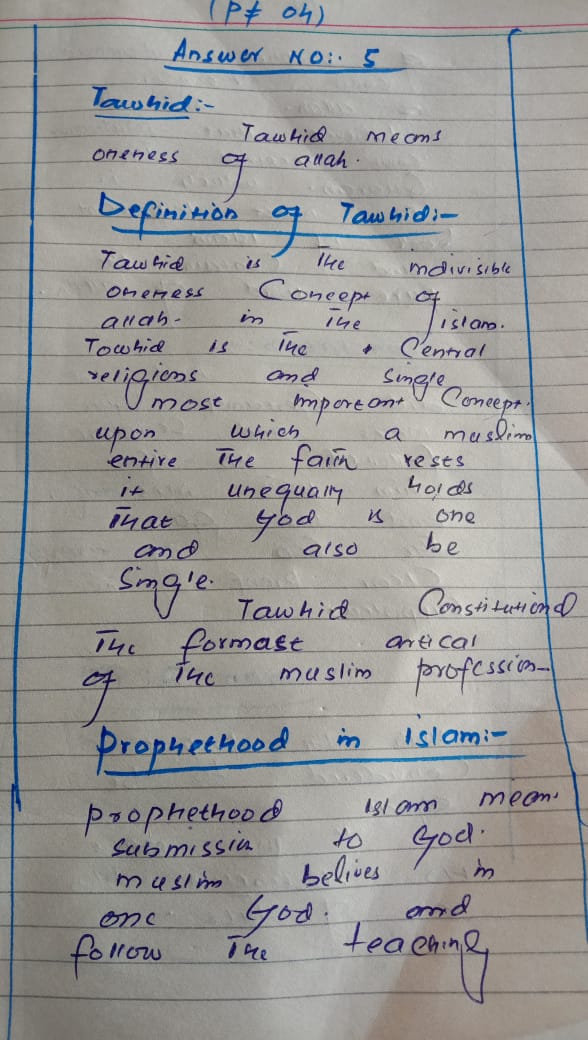 